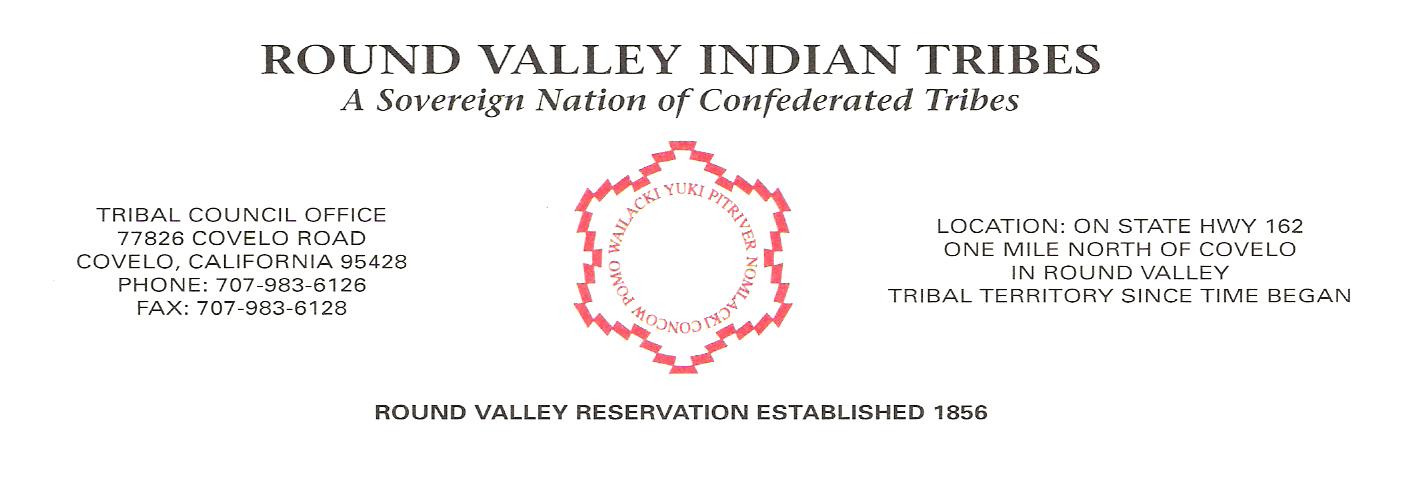 Date: February 26th, 2021To: Tribal Programs & EntitiesFrom: Tribal Council Subject: Schedule Change – Funeral NoticePLEASED BE ADVISEDIN RESPECT FOR THE FAMILY AND FRIENDS OF:Zechariah DeCentWake:Friday, February 26th, 2021 – 5pmMethodist Church, Covelo, Ca.Funeral & Graveside Services:Saturday, February 27th, 2021 – 12noonMethodist Church, Covelo, CaGraveside following at Head Quarters CemeteryAdministration and Programs ClosureFriday, January 26th @ 1pm.All essential businesses will remain open.